СОВЕТ НАРОДНЫХ ДЕПУТАТОВ РЕПЬЁВСКОГО МУНИЦИПАЛЬНОГО РАЙОНА ВОРОНЕЖСКОЙ ОБЛАСТИ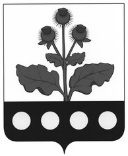 РЕШЕНИЕ«11 » октября 2021 г. № 49 с. РепьёвкаОб утверждении положения о Контрольно-счетной палате Репьёвского муниципального районаВ соответствии с Федеральным законом от 07.02.2011 года № 6-ФЗ «Об общих принципах организации и деятельности контрольно-счетных органов субъектов Российской Федерации и муниципальных образований», Уставом Репьёвского муниципального района, в целях приведения муниципальных правовых актов Совета народных депутатов Репьёвского муниципального района в соответствие с действующим законодательством РФ, Совет народных депутатов Репьёвского муниципального района Воронежской области решил:1. Утвердить прилагаемое Положение о контрольно-счетной палате Репьёвского муниципального района Воронежской области согласно приложению.2. Решения Совета депутатов Репьевского муниципального района от 30.03.2012 года № 5 «О контрольно-счетной палате Репьевского муниципального района», от 06.07.2015 № 205 «О внесении изменений в решение Совета народных депутатов муниципального района от 30.03.2012 года № 5», от 28.02.2018 № 146 «О внесении изменений в решение Совета народных депутатов муниципального района от 30.03.2012 г. № 5 «О контрольно-счетной палате Репьевского муниципального района», от 28.02.2019 № 201 «О внесении изменений в решение Совета народных депутатов муниципального района от 30.03.2012 г. № 5 «О контрольно-счетной палате Репьевского муниципального района», от 17.06.2019 № 217 «О внесении изменений в решение Совета народных депутатов муниципального района от 30.03.2012 г. № 5 «О контрольно-счетной палате Репьевского муниципального района» признать утратившими силу.3. Опубликовать настоящее решение в «Репьёвском муниципальном вестнике».Глава Репьёвскогомуниципального района В.И. РахманинаПРИЛОЖЕНИЕк решению Совета народных депутатов Репьёвского муниципального района Воронежской области от «11» октября 2021 года № 49Положениео контрольно-счетной палате Репьёвского муниципального района Воронежской области1. Общие положенияНастоящее Положение разработано в соответствии с Бюджетным кодексом Российской Федерации, Федеральным законом от 06.10.2003 года № 131-ФЗ «Об общих принципах организации местного самоуправления в Российской Федерации», Федеральным законом от 07.02.2011 года № 6-ФЗ «Об общих принципах организации и деятельности контрольно-счетных органов субъектов Российской Федерации и муниципальных образований», другими федеральными законами, законами Воронежской области, Уставом Репьёвского муниципального района и определяет правовое положение, порядок создания и деятельности контрольно-счетной палаты Репьёвского муниципального района Воронежской области (далее - контрольно-счетная палата).2. Статус контрольно-счетной палаты Репьёвского муниципального района Воронежской области2.1. Контрольно-счетная палата Репьёвского муниципального района Воронежской области, является постоянно действующим органом внешнего муниципального финансового контроля, образуемым Советом народных депутатов Репьёвского муниципального района и подотчетным ему.2.2. Целями деятельности контрольно-счетной палаты являются осуществление на территории муниципального района внешнего финансового контроля за исполнением бюджета муниципального района, соблюдением установленного порядка подготовки и рассмотрения проекта бюджета, отчета о его исполнении, а также контроля за соблюдением порядка управления и распоряжения имуществом, находящимся в муниципальной собственности.2.3. Контрольно-счетная палата осуществляет свою деятельность на основе Конституции Российской Федерации, федерального законодательства, законов Воронежской области, Устава Репьёвского муниципального района, настоящего Положения и иных муниципальных правовых актов.2.4. Контрольно-счетная палата обладает правами юридического лица, является органом местного самоуправления и входит в структуру органов местного самоуправления Репьёвского муниципального района, имеет печать и официальный бланк со своим наименованием и изображением герба Репьёвского муниципального района Воронежской области. 2.5. Деятельность контрольно-счетной палаты не может быть приостановлена, в том числе в связи с истечением срока или досрочным прекращением полномочий Совета народных депутатов Репьёвского муниципального района. Контрольно-счетная палата обладает организационной и функциональной независимостью и осуществляет свою деятельность самостоятельно.3. Принципы деятельности контрольно-счетной палаты3.1. Деятельность контрольно-счетной палаты основывается на принципах законности, объективности, эффективности, независимости, открытости и гласности.4. Состав и структура контрольно-счетной палаты4.1. Контрольно-счетная палата состоит из председателя и аппарата контрольно-счетной палаты. Аппарат контрольно-счетной палаты состоит из инспектора.4.2. Структура контрольно-счетной палаты устанавливается решением Совета народных депутатов муниципального района по предложению председателя контрольно-счетной палаты.Штатная численность контрольно-счетной палаты определяется решением Совета народных депутатов муниципального района по представлению председателя контрольно-счетной палаты с учетом необходимости выполнения возложенных законодательством полномочий, обеспечения организационной и функциональной независимости контрольно-счетного органа.Штатное расписание утверждается председателем контрольно-счетной палаты исходя из возложенных на контрольно-счетную палату полномочий в пределах средств, предусмотренных в бюджете муниципального района на ее содержание.4.3. Должность председателя контрольно-счетной палаты относится к муниципальной должности.Председатель контрольно-счетной палаты осуществляет свои полномочия на постоянной штатной основе.Должность инспектора контрольно-счетной палаты относится к ведущей группе должностей муниципальной службы.В отсутствие председателя контрольно-счетной палаты инспектор выполняет его обязанности.4.4. Инспектор контрольно-счетной палаты назначается на должность председателем контрольно-счетной палаты.4.5. На инспектора контрольно-счетной палаты возлагаются обязанности по организации, непосредственному проведению и участию в контрольных и экспертно-аналитических мероприятиях в рамках внешнего муниципального финансового контроля в соответствии с компетенцией контрольно-счетной палаты.4.6. Права, обязанности и ответственность сотрудников аппарата контрольно-счетной палаты, а также условия прохождения ими муниципальной службы определяются законодательством Российской Федерации и Воронежской области о муниципальной службе и о труде, настоящим Положением, Регламентом Контрольно-счетной палаты, иными нормативными правовыми актами района, а также соответствующими должностными инструкциями.5. Порядок назначения на должность председателя контрольно-счетной палаты5.1. Председатель контрольно-счетной палаты назначается на должность сроком на пять лет и освобождается от должности решением Совета народных депутатов муниципального района.5.2. Предложения о кандидатуре на должность председателя контрольно-счетной палаты вносится в Совет народных депутатов района:1) главой Репьёвского муниципального района;2) не менее одной трети от установленного числа депутатов Совета народных депутатов района;3) председателем Совета народных депутатов муниципального района.5.3. Порядок рассмотрения кандидатур на должность председателя контрольно-счетной палаты устанавливается Регламентом Совета народных депутатов района.6. Требования к кандидатурам на должность председателя контрольно-счетной палаты6.1. На должность председателя контрольно-счетной палаты назначаются граждане Российской Федерации, соответствующие следующим квалификационным требованиям:1) наличие высшего образования;2) опыт работы в области государственного, муниципального управления, государственного, муниципального контроля (аудита), экономики, финансов, юриспруденции не менее пяти лет;3) знание Конституции Российской Федерации, федерального законодательства, в том числе бюджетного законодательства Российской Федерации и иных нормативных правовых актов, регулирующих бюджетные правоотношения, законодательства Российской Федерации о противодействии коррупции, конституции (устава), законов Воронежской области и иных нормативных правовых актов, Устава муниципального района и иных муниципальных правовых актов применительно к исполнению должностных обязанностей, а также общих требований к стандартам внешнего государственного и муниципального аудита (контроля) для проведения контрольных и экспертно-аналитических мероприятий контрольно-счетными органами субъектов Российской Федерации и муниципальных образований, утвержденных Счетной палатой Российской Федерации.6.2. Гражданин Российской Федерации не может быть назначен на должность председателя контрольно-счетной палаты в случае:1) наличия у него неснятой или непогашенной судимости;2) признания его недееспособным или ограничено дееспособным решением суда, вступившим в законную силу;3) отказ от прохождения процедуры оформления допуска к сведениям, составляющим государственную и иную охраняемую федеральным законом тайну, если исполнение обязанностей по должности, на замещение которой претендует гражданин, связано с использованием таких сведений;4) прекращения гражданства Российской Федерации или наличия гражданства (подданства) иностранного государства либо вида на жительство или иного документа, подтверждающего право на постоянное проживание гражданина Российской Федерации на территории иностранного государства;5) наличия оснований, предусмотренных пунктом 6.3. раздела 6 настоящего Положения.6.3. Лицо, замещающее должность председателя в контрольно-счетной палате не может состоять в близком родстве или свойстве (родители, супруги, дети, братья, сестры, а также братья, сестры, родители и дети супругов, супруги детей) с председателем Совета народных депутатов района, главой Репьёвского муниципального района, главой администрации Репьёвского муниципального района, руководителями судебных и правоохранительных органов, расположенных на территории Репьёвского муниципального района.6.4. Председатель контрольно-счетной палаты не может заниматься другой оплачиваемой деятельностью, кроме преподавательской, научной и иной творческой деятельностью. При этом преподавательская, научная и иная творческая деятельность не может финансироваться исключительно за счет средств иностранных государств, международных и иностранных организаций, иностранных граждан и лиц без гражданства, если иное не предусмотрено международным договором Российской Федерации или законодательством Российской Федерации.6.5. Председатель контрольно-счетной палаты, а также лица, претендующие на замещение указанных должностей, обязаны представлять сведения о своих доходах, об имуществе и обязательствах имущественного характера, а также о доходах, об имуществе и обязательствах имущественного характера своих супруги (супруга) и несовершеннолетних детей в порядке, установленном нормативными правовыми актами Российской Федерации, Воронежской области, муниципальными нормативными правовыми актами органов местного самоуправления Репьёвского муниципального района.7. Гарантии статуса должностных лиц контрольно-счетной палаты7.1. Председатель и инспекторы контрольно-счетной палаты являются должностными лицами контрольно-счетной палаты.7.2. Воздействие в какой-либо форме на должностных лиц контрольно-счетной палаты в целях воспрепятствования осуществлению ими должностных полномочий или оказания влияния на принимаемые ими решения, а также насильственные действия, оскорбления, а равно клевета в отношении должностных лиц контрольно-счетной палаты либо распространение заведомо ложной информации об их деятельности влекут за собой ответственность, установленную законодательством Российской Федерации и (или) законодательством субъекта Российской Федерации.7.3. Должностные лица контрольно-счетной палаты подлежат государственной защите в соответствии с законодательством Российской Федерации о государственной защите судей, должностных лиц правоохранительных и контролирующих органов и иными нормативными правовыми актами Российской Федерации.7.4. Должностные лица контрольно-счетной палаты обладают гарантиями профессиональной независимости.7.5. Должностные лица контрольно-счетной палаты досрочно освобождается от должности на основании решения Совета народных депутатов района в случае:1) вступления в законную силу обвинительного приговора суда в отношении него;2) признания его недееспособным или ограниченно дееспособным вступившим в законную силу решением суда;3) выхода из гражданства Российской Федерации или приобретения гражданства иностранного государства либо получения вида на жительство или иного документа, подтверждающего право на постоянное проживание гражданина Российской Федерации на территории иностранного государства;4) подачи письменного заявления об отставке;5) нарушения требований законодательства Российской Федерации при осуществлении возложенных на него должностных полномочий или злоупотребления должностными полномочиями, если за решение о досрочном освобождении такого должностного лица проголосует большинство от установленного числа депутатов Совета народных депутатов района;6) достижения установленного законом Воронежской области нормативным правовым актом Совета народных депутатов района в соответствии с федеральным законом предельного возраста пребывания в должности;7) выявления обстоятельств, предусмотренных пунктом 6.2., 6.3. части 6 настоящего положения.8) несоблюдения ограничений, запретов, неисполнения обязанностей, которые установлены Федеральным законом от 25 декабря 2008 года № 273 -ФЗ «О противодействии коррупции», Федеральным законом от 3 декабря 2012 года № 230 - ФЗ «О контроле за соответствием расходов лиц, замещающих государственные должности, и иных лиц их доходам», Федеральным законом от 7 мая 2013 года № 79 - ФЗ «О запрете отдельным категориям лиц открывать и иметь счета (вклады), хранить наличные денежные средства и ценности в иностранных банках, расположенных за пределами территории Российской Федерации, владеть и (или) пользоваться иностранными финансовыми инструментами.7.6. Финансовое, материально-техническое обеспечение деятельности контрольно-счетной палаты обеспечивается администрацией муниципального района.7.7. Расходы на обеспечение деятельности контрольно-счетной палаты предусматриваются в бюджете муниципального района отдельной строкой в соответствии с классификацией расходов бюджетов Российской Федерации.7.8. Размер и условия оплаты труда муниципальных служащих и иных работников контрольно-счетной палаты определяются нормативными правовыми актами Совета народных депутатов района.8. Полномочия контрольно-счетной палаты1) организация и осуществление контроля за законностью и эффективностью использования средств местного бюджета, а также иных средств в случаях, предусмотренных законодательством Российской Федерации;2) экспертиза проектов местного бюджета, проверка и анализ обоснованности его показателей;3) внешняя проверка годового отчета об исполнении местного бюджета;4) проведение аудита в сфере закупок товаров, работ и услуг в соответствии с Федеральным законом от 5 апреля 2013 года № 44-ФЗ «О контрактной системе в сфере закупок товаров, работ, услуг для обеспечения государственных и муниципальных нужд»;5) оценка эффективности формирования муниципальной собственности, управления и распоряжения такой собственностью и контроль за соблюдением установленного порядка формирования такой собственности, управления и распоряжения такой собственностью (включая исключительные права на результаты интеллектуальной деятельности);6) оценка эффективности предоставления налоговых и иных льгот и преимуществ, бюджетных кредитов за счет средств местного бюджета, а также оценка законности предоставления муниципальных гарантий и поручительств или обеспечения исполнения обязательств другими способами по сделкам, совершаемым юридическими лицами и индивидуальными предпринимателями за счет средств местного бюджета и имущества, находящегося в муниципальной собственности;7) экспертиза проектов муниципальных правовых актов в части, касающейся расходных обязательств муниципального образования, экспертиза проектов муниципальных правовых актов, приводящих к изменению доходов местного бюджета, а также муниципальных программ (проектов муниципальных программ);8) анализ и мониторинг бюджетного процесса в муниципальном районе, в том числе подготовка предложений по устранению выявленных отклонений в бюджетном процессе и совершенствованию бюджетного законодательства Российской Федерации;9) проведение оперативного анализа исполнения и контроля за организацией исполнения местного бюджета в текущем финансовом году, ежеквартальное представление информации о ходе исполнения местного бюджета, о результатах проведенных контрольных и экспертно-аналитических мероприятий в Совет народных депутатов муниципального района и главе муниципального района;10) осуществление контроля за состоянием муниципального внутреннего и внешнего долга;11) оценка реализуемости, рисков и результатов достижения целей социально-экономического развития муниципального района, предусмотренных документами стратегического планирования муниципального района, в пределах компетенции контрольно-счетной палаты;12) участие в пределах полномочий в мероприятиях, направленных на противодействие коррупции;13) иные полномочия в сфере внешнего муниципального финансового контроля, установленные федеральными законами, законами Воронежской области, Уставом и нормативными правовыми актами Совета народных депутатов муниципального района.Контрольно-счетная палата муниципального района наряду с вышеуказанными полномочиями, осуществляет контроль за законностью и эффективностью использования средств бюджета муниципального района, поступивших соответственно в бюджеты поселений, входящих в состав данного муниципального района8.2. Внешний муниципальный финансовый контроль осуществляется контрольно-счетной палатой:1) в отношении органов местного самоуправления, муниципальных учреждений и муниципальных унитарных предприятий, а также иных организаций, если они используют имущество, находящееся в собственности Репьёвского муниципального района;2) в отношении иных лиц в случаях, предусмотренных Бюджетным кодексом Российской Федерации и другими федеральными законами.9. Полномочия председателя контрольно-счетной палаты 9.1. Председатель контрольно-счетной палаты:1) осуществляет руководство деятельностью контрольно-счетной палаты и организует ее работу в соответствии с действующим законодательством и настоящим положением;2) представляет Совету народных депутатов района ежегодный отчет о деятельности контрольно-счетной палаты, результатах проведенных контрольных и экспертно-аналитических мероприятий;3) представляет контрольно-счетную палату без доверенности в органах государственной власти, органах местного самоуправления, судебных органах, иных организациях;4) издает правовые акты (распоряжения) по вопросам организации деятельности контрольно-счетной палаты;5) утверждает штатное расписание контрольно-счетной палаты в пределах установленных бюджетных ассигнований на содержание контрольно-счетной палаты;6) осуществляет полномочия представителя нанимателя в соответствии с законодательством о муниципальной службе, полномочия по найму и увольнению работников контрольно-счетной палаты, не являющихся муниципальными служащими;7) утверждает план работы контрольно-счетной палаты;8) утверждает стандарты внешнего муниципального контроля, методические документы по проведению контрольных и иных мероприятий контрольно-счетной палаты;9) осуществляет иные полномочия в соответствии с настоящим положением.10. Формы и стандарты осуществления контрольно-счетной палатой внешнего муниципального финансового контроля10.1. Внешний муниципальный финансовый контроль осуществляется контрольно-счетной палатой в форме контрольных или экспертно-аналитических мероприятий.10.2. Контрольно-счетная палата при осуществлении внешнего муниципального финансового контроля руководствуется Конституцией Российской Федерации, законодательством РФ, законодательством Воронежской области, муниципальными нормативными правовыми актами, а также стандартами внешнего государственного и муниципального финансового контроля.10.2.1. Стандарты внешнего муниципального финансового контроля для проведения контрольных и экспертно-аналитических мероприятий, утверждаются контрольно-счетной палатой Репьёвского муниципального района в соответствии с общими требованиями, утвержденными Счетной палатой Российской Федерации10.3. Стандарты внешнего муниципального финансового контроля для проведения контрольных и экспертно-аналитических мероприятий утверждаются контрольно-счетной палатой:1) в отношении органов местного самоуправления и муниципальных органов, муниципальных учреждений и унитарных предприятий муниципального района в соответствии с общими требованиями, утвержденными Счетной палатой Российской Федерации и (или) Контрольно-счетной палатой Воронежской области;2) в отношении иных организаций в соответствии с общими требованиями, установленными федеральным законом.10.4. При подготовке стандартов внешнего муниципального финансового контроля учитываются международные стандарты в области государственного контроля, аудита и финансовой отчетности.10.5. Стандарты внешнего муниципального финансового контроля Контрольно-счетной палаты не могут противоречить законодательству Российской Федерации и (или) законодательству Воронежской области.11. Контрольные мероприятия11.1. К контрольным мероприятиям относятся ревизии, проверки и аудит эффективности.Сроки, конкретные объекты, способы и методы проведения контрольных мероприятий определяются контрольно-счетной палатой самостоятельно.11.2. Проверки и ревизии проводятся по месту расположения проверяемых объектов.Результаты контрольных мероприятий оформляются актом, за достоверность которого соответствующие должностные лица, принимавшие участие в проведении контрольного мероприятия и подготовке указанного документа, несут персональную ответственность. Акт доводится до сведения руководителей проверяемых органов и организаций.11.3. Пояснения и замечания руководителей проверяемых органов и организаций прилагаются к актам и в дальнейшем являются их неотъемлемой частью.11.4. На основании акта контрольно-счетной палаты составляется отчет о результатах проведенного контрольного мероприятия.11.5. Указанный отчет направляется главе Репьёвского муниципального района.В Совет народных депутатов района указанный отчет направляется совместно с утвержденным главой администрации муниципального района, либо исполняющим обязанности главы администрации муниципального района планом мероприятий по устранению выявленных нарушений, подготовленным проверяемой организацией либо структурным подразделением администрации муниципального района, а также с представлением контрольно-счетной палаты либо предписанием контрольно-счетной палаты, внесенными в органы местного самоуправления, проверяемые органы и организации и их должностным лицам (в случае их внесения).12. Экспертно-аналитические мероприятия12.1. Экспертно-аналитические мероприятия включают в себя проведение экспертизы, обследования и подготовку отчета или заключения по вопросам, входящим в компетенцию контрольно-счетной палаты.12.2. При реализации экспертно-аналитических полномочий контрольно-счетная палата осуществляет:1) проведение экспертизы проектов решений Совета народных депутатов района о бюджете муниципального района, муниципальных долгосрочных и ведомственных целевых программ, иных документов, касающихся вопросов финансово-бюджетной сферы муниципального района;2) анализ данных реестра расходных обязательств муниципального района на предмет выявления соответствия между расходными обязательствами, включенными в реестр расходных обязательств, и расходными обязательствами, планируемыми к финансированию в очередном финансовом году в соответствии с нормами проекта бюджета муниципального района;3) анализ бюджетного процесса в муниципальном районе, подготовка и внесение предложений главе муниципального района предложений по вопросам совершенствования бюджетного процесса и муниципального финансового контроля;4) подготовку и представление в Совет народных депутатов района заключений по исполнению бюджета муниципального района в отчетном году;5) оценку эффективности предоставления налоговых и иных льгот и преимуществ, бюджетных кредитов за счет средств бюджета муниципального района, а также оценку законности предоставления муниципальных гарантий и поручительств или обеспечения исполнения обязательств другими способами по сделкам, совершаемым юридическими лицами и индивидуальными предпринимателями за счет средств бюджета муниципального района, и имущества, находящегося в муниципальной собственности;6) подготовку обобщенных аналитических материалов по вопросам, относящимся к компетенции контрольно-счетной палаты.13. Аудит эффективности13.1. Аудит эффективности - целенаправленное и объективное изучение деятельности объектов проверки, которое включает:- проверку экономности и целесообразности расходования проверяемой организацией бюджетных средств, используемых для достижения конкретных результатов;- проверку использования надлежащим образом и в полном объеме проверяемой организацией имеющихся трудовых, финансовых, информационных и других ресурсов в процессе осуществления своей деятельности;- проверку достигнутых результатов деятельности проверяемой организации по выполнению поставленных перед ней задач, функций и услуг, а также их сравнение с плановыми показателями с учетом объема выделенных на эти цели ресурсов и утвержденными показателями эффективности.13.2. Основными целями проведения аудита эффективности являются: переход к бюджетированию, ориентированному на конечный результат, и необходимость объективной независимой оценки эффективности деятельности исполнительно-распорядительных органов местного самоуправления и иных бюджетополучателей.14. Внешняя проверка годового отчета об исполнении бюджета муниципального района14.1. Контрольно-счетная палата в порядке и сроки, установленные действующим законодательством, осуществляет внешнюю проверку годового отчета об исполнении бюджета муниципального района до его рассмотрения Советом народных депутатов района.14.2. Подготовка заключения на годовой отчет об исполнении бюджета проводится в срок, не превышающий один месяц с даты его представления в контрольно-счетную палату.14.3. Заключение на годовой отчет об исполнении бюджета представляется контрольно-счетной палатой в Совет народных депутатов района с одновременным направлением главе Репьёвского муниципального района.15. Обязательность исполнения требований должностных лиц контрольно-счетной палаты15.1. Требования и запросы должностных лиц контрольно-счетной палаты, связанные с осуществлением ими своих должностных полномочий, установленных законодательством Российской Федерации, муниципальными нормативными правовыми актами, являются обязательными для исполнения органами местного самоуправления и муниципальными органами, организациями, в отношении которых осуществляется внешний муниципальный финансовый контроль (далее также - проверяемые органы и организации). 15.2. Неисполнение законных требований и запросов должностных лиц контрольно-счетной палаты, а также воспрепятствование осуществлению ими возложенных на них должностных полномочий влекут за собой ответственность, установленную законодательством Российской Федерации и законодательством Воронежской области.16. Права, обязанности и ответственность должностных лиц контрольно-счетной палаты16.1. Должностные лица контрольно-счетной палаты при осуществлении возложенных на них должностных полномочий имеют право:1) беспрепятственно входить на территорию и в помещения, занимаемые проверяемыми органами и организациями, иметь доступ к их документам и материалам, а также осматривать занимаемые ими территории и помещения;2) в случае обнаружения подделок, подлогов, хищений, злоупотреблений и при необходимости пресечения данных противоправных действий опечатывать кассы, кассовые и служебные помещения, склады и архивы проверяемых органов и организаций, изымать документы и материалы с учетом ограничений, установленных законодательством Российской Федерации. Опечатывание касс, кассовых и служебных помещений, складов и архивов, изъятие документов и материалов производятся с участием уполномоченных должностных лиц проверяемых органов и организаций и составлением соответствующих актов;3) в пределах своей компетенции направлять запросы должностным лицам территориальных органов федеральных органов исполнительной власти и их структурных подразделений, органов государственной власти и государственных органов Воронежской области, органов территориальных государственных внебюджетных фондов, органов местного самоуправления и муниципальных органов, организаций (в ред. реш. от 28.02.2018 №146);4) в пределах своей компетенции требовать от руководителей и других должностных лиц проверяемых органов и организаций представления письменных объяснений по фактам нарушений, выявленных при проведении контрольных мероприятий, а также необходимых копий документов, заверенных в установленном порядке;5) составлять акты по фактам непредставления или несвоевременного представления должностными лицами проверяемых органов и организаций документов и материалов, запрошенных при проведении контрольных мероприятий;6) в пределах своей компетенции знакомиться со всеми необходимыми документами, касающимися финансово-хозяйственной деятельности проверяемых органов и организаций, в том числе в установленном порядке с документами, содержащими государственную, служебную, коммерческую и иную охраняемую тайну;7) знакомиться с информацией, касающейся финансово-хозяйственной деятельности проверяемых органов и организаций и хранящейся в электронной форме в базах данных проверяемых органов и организаций, в том числе в установленном порядке с информацией, содержащей государственную, служебную, коммерческую и иную охраняемую законом тайну;8) знакомиться с технической документацией к электронным базам данных;9) составлять протоколы об административных правонарушениях, если такое право предусмотрено законодательством Российской Федерации.16.2. Должностные лица контрольно-счетной палаты в случае опечатывания касс, кассовых и служебных помещений, складов и архивов, изъятия документов и материалов в случае, предусмотренном пп.2, п.16.1. настоящего положения, должны незамедлительно (в течении 24 часов) уведомить об этом председателя контрольно-счетной палаты. Порядок, и форма уведомления определяются законом Воронежской области.16.2.1. Руководители проверяемых органов и организаций обязаны обеспечивать соответствующих должностных лиц контрольно-счетных органов, участвующих в контрольных мероприятиях, оборудованным рабочим местом с доступом к справочным правовым системам, информационно-телекоммуникационной сети Интернет16.3. Должностные лица контрольно-счетной палаты не вправе вмешиваться в оперативно-хозяйственную деятельность проверяемых органов и организаций, а также разглашать информацию, полученную при проведении контрольных мероприятий, предавать гласности свои выводы до завершения контрольных мероприятий и составления соответствующих актов и отчетов.16.4. Должностные лица контрольно-счетной палаты обязаны сохранять государственную, служебную, коммерческую и иную охраняемую законом тайну, ставшую им известной при проведении в проверяемых органах и организациях контрольных и экспертно-аналитических мероприятий, проводить контрольные и экспертно-аналитические мероприятия объективно и достоверно отражать их результаты в соответствующих актах, отчетах и заключениях.16.5. Должностные лица контрольно-счетной палаты несут ответственность в соответствии с законодательством Российской Федерации за достоверность и объективность результатов проводимых ими контрольных и экспертно-аналитических мероприятий, а также за разглашение государственной и иной охраняемой законом тайны.16.6. Председатель контрольно-счетной палаты вправе участвовать в заседаниях Совета народных депутатов Репьёвского муниципального района, его постоянных и временных комиссий, а также в совещаниях, проводимых главой администрации муниципального района, его заместителями и руководителями структурных подразделений администрации муниципального района.16.7. Должностные лица контрольно-счетной палаты обязаны соблюдать ограничения, запреты, исполнять обязанности, которые установлены Федеральным законом от 25 декабря 2008 года № 273-ФЗ «О противодействии коррупции», Федеральным законом от 3 декабря 2012 года № 230-ФЗ «О контроле за соответствием расходов лиц, замещающих государственные должности, и иных лиц их доходам», Федеральным законом от 7 мая 2013 года № 79-ФЗ «О запрете отдельным категориям лиц открывать и иметь счета (вклады), хранить наличные денежные средства и ценности в иностранных банках, расположенных за пределами территории Российской Федерации, владеть и (или) пользоваться иностранными финансовыми инструментами.17. Представление информации контрольно-счетной палате17.1. Проверяемые органы и организации в установленные сроки обязаны предоставлять по запросам контрольно-счетной палаты информацию, документы и материалы, необходимые для проведения контрольных и экспертно-аналитических мероприятий.17.2. Запросы, указанные в пункте 1 настоящей части, направляются за подписью председателя контрольно-счетной палаты.17.3. Контрольно-счетная палата не вправе запрашивать информацию, документы и материалы, если такие информация, документы и материалы ранее уже были ей представлены.17.4. При осуществлении контрольно-счетной палатой контрольных мероприятий проверяемые органы и организации должны обеспечить должностным лицам контрольно-счетной палаты возможность доступа к информационным базам данных, управленческой и иной отчетности, к документам, связанным с формированием и исполнением бюджета муниципального района, использованием муниципальной собственности, информационным системам, используемым проверяемыми организациями, и технической документацией к ним, а также иными документами, необходимыми для выполнения контрольно-счетной палатой ее полномочий.17.5. Правовые акты администрации Репьёвского муниципального района о создании, преобразования или ликвидации муниципальных учреждений и унитарных предприятий Репьёвского муниципального района, изменении количества акций и долей Репьёвского муниципального района в уставных капиталах хозяйственных обществ, о заключении договоров об управлении бюджетными средствами и иными объектами собственности муниципального образования направляются в контрольно-счетную палату.17.6. Финансовый орган администрации Репьёвского муниципального района направляет в контрольно-счетную палату бюджетную отчетность муниципального района, утвержденную сводную бюджетную роспись и изменения к ней.17.7. Главные администраторы бюджетных средств Репьёвского муниципального района направляют в контрольно-счетной палату сводную бюджетную отчетность одновременно с ее направлением в финансовый орган администрации муниципального района.17.8. Структурные подразделения администрации муниципального района направляют в контрольно-счетной палату отчеты и заключения аудиторских организаций по результатам аудиторских проверок деятельности муниципальных унитарных предприятий и учреждений.17.9. Непредставление или несвоевременное представление контрольно-счетной палате по ее запросу информации, документов и материалов, необходимых для проведения контрольных и экспертно-аналитических мероприятий, а равно предоставление информации, документов и материалов не в полном объеме или предоставление недостоверных информации, документов и материалов влечет за собой ответственность, установленную законодательством Российской Федерации и (или) законодательством Воронежской области.18. Представления и предписания контрольно-счетной палаты18.1. Контрольно-счетная палата по результатам проведения контрольных мероприятий вправе вносить в органы местного самоуправления, проверяемые органы и организации и их должностным лицам представления для принятия мер по устранению выявленных бюджетных и иных нарушений и недостатков, предотвращению нанесения материального ущерба муниципальному району или возмещению причиненного вреда, по привлечению к ответственности должностных лиц, виновных в допущенных нарушениях, а также мер по пресечению, устранению и предупреждению нарушений.Представление контрольно-счетной палаты подписывается председателем контрольно-счетной палаты.18.2. Органы местного самоуправления, муниципальные органы, а также организации в указанный в представлении срок или, если срок не указан, в течение 30 дней со дня его получения обязаны уведомить в письменной форме контрольно-счетной палату о принятых мерах по результатам выполнения представления решениях и мерах.Срок выполнения представления может быть продлен по решению контрольно-счетного органа, но не более одного раза.Контрольно-счетная палата осуществляет контроль за исполнением внесенных представлений и направляет информацию об их исполнении в Совет народных депутатов района.18.3. В случае выявления нарушений, требующих безотлагательных мер по их пресечению и предупреждению, невыполнения представлений контрольно-счетных органов, а также в случае воспрепятствования проведению должностными лицами контрольно-счетной палаты контрольных мероприятий контрольно-счетная палата направляет в органы государственной власти и государственные органы Воронежской области, органы местного самоуправления и муниципальные органы, проверяемые органы и организации и их должностным лицам предписание.18.4. Предписание контрольно-счетной палаты должно содержать указание на конкретные допущенные нарушения и конкретные основания вынесения предписания.Предписание контрольно-счетной палаты подписывается председателем контрольно-счетной палаты.18.5. Предписание контрольно-счетной палаты должно быть исполнено в установленные в нем сроки.Срок выполнения предписания может быть продлен по решению контрольно-счетного органа, но не более одного разаОрганы местного самоуправления, проверяемые органы и организации и их должностные лица обязаны уведомить в письменной форме контрольно-счетную палату об исполнении предписания в установленные в нем сроки.Информация об исполнении вынесенных предписаний направляется контрольно-счетной палатой в Совет народных депутатов района.18.6. Невыполнение представления или предписания контрольно-счетного органа влечет за собой ответственность, установленную законодательством Российской Федерации.18.7. В случае если при проведении контрольных мероприятий выявлены факты незаконного использования средств бюджета Репьёвского муниципального района, в которых усматриваются признаки преступления или коррупционного правонарушения, контрольно-счетная палата в установленном порядке незамедлительно передает материалы контрольных мероприятий в правоохранительные органы.19. Гарантии прав проверяемых органов и организаций19.1. Акты, составленные контрольно-счетной палатой при проведении контрольных мероприятий, доводятся до сведения руководителей проверяемых органов и организаций. Пояснения и замечания руководителей проверяемых органов и организаций, представленные в срок, установленный законами Воронежской области, прилагаются к актам и в дальнейшем являются их неотъемлемой частью (в ред. реш. от 28.02.2018 №146).19.2. Проверяемые органы и организации и их должностные лица вправе обратиться с жалобой на действия (бездействие) контрольно-счетной палаты в Совет народных депутатов района. Подача заявления на приостанавливает действия предписания.20. Планирование деятельности контрольно-счетной палаты20.1. Контрольно-счетная палата осуществляет свою деятельность на основе планов, которые разрабатываются и утверждаются ею самостоятельно.20.2. План работы контрольно-счетной палаты утверждается в срок до 30 декабря года, предшествующего планируемому.20.3. Обязательному включению в планы работы контрольно-счетной палаты подлежат поручения Совета народных депутатов района, предложения и запросы главы муниципального района, направленные в контрольно-счетную палату до 1 декабря года, предшествующего планируемому.20.4. Поручения Совета народных депутатов района по изменению плана работы контрольно-счетной палаты подлежат включению в план работы контрольно-счетной палаты в 10-дневный срок со дня поступления.Предложения главы муниципального района по изменению плана работы контрольно-счетной палаты рассматриваются контрольно-счетной палатой в 10-дневный срок со дня поступления.21. Регламент контрольно-счетной палаты21.1. Внутренние вопросы деятельности контрольно-счетной палаты, права и обязанности инспекторов и иных сотрудников контрольно-счетной палаты, функции и взаимодействие структурных подразделений контрольно-счетной палаты, порядок ведения дел, подготовки и проведения контрольных и экспертно-аналитических мероприятий, иной деятельности определяются Регламентом контрольно-счетной палаты и разрабатываемыми на его основе инструкциями и положениями.21.2. Регламент контрольно-счетной палаты утверждается председателем контрольно-счетной палаты.22. Взаимодействие контрольно-счетной палаты с государственными и муниципальными органами22.1. Контрольно-счетная палата при осуществлении своей деятельности имеет право взаимодействовать с органами местного самоуправления Репьёвского муниципального района, подразделениями ЦБ РФ, территориальными органами Федерального казначейства, налоговыми органами, органами прокуратуры, иными правоохранительными, надзорными и контрольными органами РФ, Воронежской области, Репьёвского муниципального района, заключать с ними соглашения о сотрудничестве, обмениваться результатами контрольной и экспертно-аналитической деятельности, нормативными и методическими материалами.22.2. Контрольно-счетная палата при осуществлении своей деятельности вправе взаимодействовать с контрольно-счетными органами других муниципальных образований, со Счетной палатой РФ, Контрольно-счетной палатой Воронежской области, заключать с ними соглашения о сотрудничестве и взаимодействии, вступать в объединения (ассоциации) контрольно-счетных органов Воронежской области.Контрольно-счетная палата вправе на основе заключенных соглашений о сотрудничестве и взаимодействии привлекать к участию в проведении контрольных и экспертно-аналитических мероприятий контрольные, правоохранительные и иные органы и их представителей, а также на договорной основе аудиторские, научно-исследовательские, экспертные и иные учреждения и организации, отдельных специалистов, экспертов, переводчиков22.3. В целях координации своей деятельности контрольно-счетная палата и иные органы местного самоуправления могут создавать как временные, так и постоянно действующие совместные координационные, консультационные, совещательные и другие рабочие органы.22.4. Контрольно-счетная палата вправе планировать и проводить совместные контрольные и экспертно-аналитические мероприятия с Контрольно-счетной палатой Воронежской области, а также обращаться по вопросам осуществления анализа деятельности контрольно-счетной палаты и получения рекомендаций по повышению эффективности ее работы.23. Обеспечение доступа к информации о деятельности контрольно-счетной палаты23.1. Контрольно-счетная палата в целях обеспечения доступа к информации о своей деятельности размещает на сайте органов местного самоуправления Репьёвского муниципального района в информационно-телекоммуникационной сети Интернет (далее - сеть Интернет) и опубликовывает в «Репьевском муниципальном вестнике» и иных средствах массовой информации сведения о проведенных контрольных и экспертно-аналитических мероприятиях, о выявленных при их проведении нарушениях, о внесенных представлениях и предписаниях, а также о принятых по ним решениях и мерах.23.2. Контрольно-счетная палата опубликовывает ежегодный отчет о своей деятельности в «Репьевском муниципальном вестнике» и (или) размещает на сайте в сети Интернет только после его рассмотрения Советом народных депутатов района. 24.3. Порядок опубликования в средствах массовой информации и размещения в сети Интернет информации о деятельности контрольно-счетной палаты осуществляется в соответствии с законодательством РФ, законами Воронежской области, настоящим положением и Регламентом контрольно-счетной палаты.